NO. 5 JOURNALof theHOUSE OF REPRESENTATIVESof theSTATE OF SOUTH CAROLINA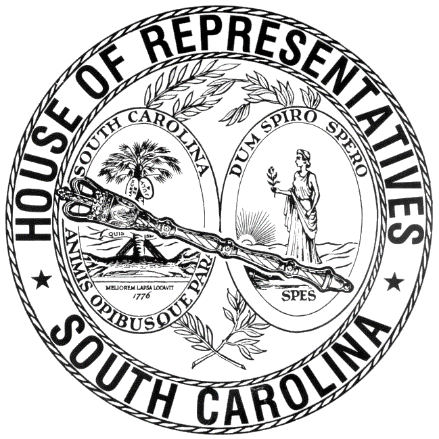 REGULAR SESSION BEGINNING TUESDAY, JANUARY 10, 2017 ________TUESDAY, JANUARY 16, 2018(STATEWIDE SESSION)Indicates Matter StrickenIndicates New MatterThe House assembled at 12:00 noon.Deliberations were opened with prayer by Rev. Charles E. Seastrunk, Jr., as follows:	Our thought for today is from 2 Chronicles 29:11: “My sons, do not now be negligent, for the Lord has chosen you to stand in His presence to minister to Him and to be His ministers and make offerings to Him.”	Let us pray. Cleanse our heart and clear our mind, O God, so we can focus on the agenda set before us. Give these men and women the tools to accomplish the work for the people. Guide us through this day that we might accomplish what you desire. Bless our Nation, State, Governor, Speaker, staff, and all who serve in this assembly. Protect our defenders of freedom and first responders as they protect us. Heal the wounds, those seen and those hidden of our brave warriors who suffer and sacrifice for our freedom. Lord, in Your mercy, hear our prayers. Amen.Pursuant to Rule 6.3, the House of Representatives was led in the Pledge of Allegiance to the Flag of the United States of America by the SPEAKER.After corrections to the Journal of the proceedings of Friday, the SPEAKER ordered it confirmed.MOTION ADOPTEDRep. ANDERSON moved that when the House adjourns, it adjourn in memory of Bishop John Hurst Adams of Columbia, Bishop of the African Methodist Episcopal Church, which was agreed to.COMMUNICATIONThe following was received:SOUTH CAROLINA BOARD OF HEALTHAND ENVIRONMENTAL CONTROLHealthy People. Healthy CommunitiesJanuary 5, 2018The Honorable Charles F. Reid, ClerkSouth Carolina House of RepresentativesPost Office Box 11867Columbia, South Carolina 29211Dear Mr. Reid:	Enclosed, please find the S.C. Board of Health and Environmental Control’s (Department) designation of the synthetic opioid MT-45 (Systematic IUPAC Name: 1-cyclohexyl-4-(1,2-diphenylethyl)pi perazine), including its salts, isomers, and salts of isomers, Schedule I of the South Carolina Controlled Substances Act.  The Board has taken this action at its meeting on January 4, 2018, pursuant to S.C. Code Section 44-53-160(C), which authorizes the Department to designate a substance as a controlled substance by scheduling it in accordance with an order effecting federal scheduling as a controlled substance.	On December 13, 2017, the U.S. Department of Justice, Drug Enforcement Administration (DEA) published a final scheduling order to schedule the synthetic opioid MT-45 (Systematic IUPAC Name: 1-cyclohexyl-4-(1,2-diphenylethyl)piperazine), including its salts, isomers, and salts of isomers, into Schedule I.  Federal Register, Volume 82, Number 238, pp. 58557-58559; https://www.gpo.gov/fdsys/pkg/FR-2017-12-13/pdf/2017-26853.pdf?utm_campaign=subscription%20maili ng%20list&utm_source=federalregister.gov&utm_medium=email.	The substances listed in Schedule I are those that have a high potential for abuse, no currently acceptable medical use in treatment in the United States, and a lack of accepted safety for use under medical supervision. MT–45 is an opioid analgesic drug with pharmacological effects similar to morphine. MT–45 was demonstrated to produce physical dependence in mice. This compound is a piperazine derivative and is structurally unrelated to most other opioids. There are two enantiomers of MT–45 (R and S). Both enantiomers bind to opioid receptors, however (S)-(+)-MT–45 binds with a greater affinity than that of (R)-(¥)-MT– 45. In functional studies, (S)-(+)-MT–45 has an analgesic effect similar to morphine. In comparison, the analgesic effect of (R)-(¥)-MT–45 is low. Starting in 2013, MT–45 began appearing on the internet for sale as a ‘legal’ opioid.	The Department makes this notification in accordance with S.C. Code Section 44-53-160(C), requiring that the Department notify the General Assembly in writing of the change in federal law or regulation and of the corresponding change in South Carolina law.  Schedule I controlled substances are found in S.C. Code Section 44-53-190.	As required by law, the enclosed Board Order has been posted on the agency website.  	Thank you for your attention to this matter.Sincerely,Rick CaldwellLegislative AffairsSOUTH CAROLINA BOARD OF HEALTH AND ENVIRONMENTAL CONTROLPlacement of MT—45 into Schedule I of the S.C. Controlled Substances Act	WHEREAS, pursuant to S.C. Code Section 44-53-160(C), the South Carolina Board of Health and Environmental Control (Board) is authorized to add a substance as a controlled substance if the Federal government has so designated; and	WHEREAS, the U.S. Department of Justice, Drug Enforcement Administration (DEA) published on December 13, 2017, a final scheduling order to schedule the synthetic opioid MT-45 (Systematic IUPAC Name: 1-cyclohexyl-4-(1,2-diphenylethyl)piperazine), including its salts, isomers, and salts of isomers, into Schedule I.  Federal Register, Volume 82, Number 238, pp. 58557-58559; https://www.gpo.gov/fdsys/pkg/FR-2017-12-13/pdf/2017-26853.pdf?ut m_campaign=subscription%20mailing%20list&utm_source=federalregister.gov&utm_medium=email.; and	WHEREAS, on May 17, 2016, the Secretary General of the United Nations advised the Secretary of State of the United States, by letter, that during the 59th session of the Commission on Narcotic Drugs, MT–45 was added to schedule I of the Single Convention. This letter was prompted by a decision at the 59th session of the Commission on Narcotic Drugs in March 2016 to schedule MT–45 under schedule I of the Single Convention. As a signatory Member State to the Single Convention, the United States is obligated to control MT–45 under its national drug control legislation, the CSA, in the schedule deemed most appropriate to carry out its international obligations. 21 U.S.C. 811(d)(1); and	WHEREAS, substances listed in Schedule I are those that have a high potential for abuse, no currently acceptable medical use in treatment in the United States, and a lack of accepted safety for use under medical supervision. MT–45 is an opioid analgesic drug with pharmacological effects similar to morphine. MT–45 was demonstrated to produce physical dependence in mice. This compound is a piperazine derivative and is structurally unrelated to most other opioids. There are two enantiomers of MT–45 (R and S). Both enantiomers bind to opioid receptors, however (S)-(+)-MT–45 binds with a greater affinity than that of (R)-(¥)-MT– 45. In functional studies, (S)-(+)-MT–45 has an analgesic effect similar to morphine. In comparison, the analgesic effect of (R)-(¥)-MT–45 is low. Starting in 2013, MT–45 began appearing on the internet for sale as a ‘legal’ opioid; and	WHEREAS, deaths associated with MT–45 abuse have occurred in the United States and in Europe. In addition, there have been at least 13 non-fatal overdoses associated with abuse of MT–45; and	WHEREAS, there are no published studies as to the safety of MT–45 for human use. The DEA is not aware of any claims or any medical or scientific literature suggesting that MT–45 has a currently accepted medical use in treatment in the United States. Accordingly, the DEA has not requested that the Department of Health and Human Services (HHS) conduct a scientific and medical evaluation of the substance’s medical utility. Furthermore, the DEA is not required under 21 U.S.C. 811(d)(1) to make any findings required by 21 U.S.C. 811(a) or 812(b), and is not required to follow the procedures prescribed by 21 U.S.C. 811(a) and (b). Therefore, consistent with the framework of 21 U.S.C. 811(d), the DEA concludes that MT–45 has no currently accepted medical use in treatment in the United States and is most appropriately placed in schedule I of the CSA.; and	THEREFORE, the Board of Health and Environmental Control adopts the federal scheduling of MT-45 and amends Section 44-53-190 by adding and designating into Schedule I of the South Carolina Controlled Substances Act:  MT-45 (Systematic IUPAC Name: 1-cyclohexyl-4-(1,2-diphenylethyl)piperazine), including its salts, isomers, and salts of isomers. November 09, 2017 	Columbia, South CarolinaAllen Amsler, ChairmanS.C. Board of Health and Environmental ControlReceived as information.HOUSE RESOLUTIONThe following was introduced:H. 4619 -- Reps. King, Alexander, Anderson, Bamberg, Brawley, Brown, Clyburn, Dillard, Gilliard, Govan, Hart, Henderson-Myers, Henegan, Hosey, Howard, Jefferson, Mack, McEachern, McKnight, Parks, M. Rivers, Pendarvis, Robinson-Simpson, Rutherford, Thigpen, Weeks, Williams, J. E. Smith, Bowers, Douglas, Kirby, Norrell, Ott, Ridgeway and Stavrinakis: A HOUSE RESOLUTION TO EXPRESS DISAPPOINTMENT IN PRESIDENT TRUMP'S DEROGATORY COMMENTS MADE DURING AN IMMIGRATION MEETING ON JANUARY 11, 2018, AND TO REQUEST AN APOLOGY FROM THE PRESIDENT.The Resolution was ordered referred to the Committee on Invitations and Memorial Resolutions.HOUSE RESOLUTIONThe following was introduced:H. 4620 -- Reps. Felder, Bryant, Delleney, King, D. C. Moss, V. S. Moss, B. Newton, Pope, Simrill, Alexander, Allison, Anderson, Anthony, Arrington, Atkinson, Atwater, Bales, Ballentine, Bamberg, Bannister, Bedingfield, Bennett, Bernstein, Blackwell, Bowers, Bradley, Brawley, Brown, Burns, Caskey, Chumley, Clary, Clemmons, Clyburn, Cobb-Hunter, Cogswell, Cole, Collins, Crawford, Crosby, Daning, Davis, Dillard, Douglas, Duckworth, Elliott, Erickson, Finlay, Forrest, Forrester, Fry, Funderburk, Gagnon, Gilliard, Govan, Hamilton, Hardee, Hart, Hayes, Henderson, Henderson-Myers, Henegan, Herbkersman, Hewitt, Hill, Hiott, Hixon, Hosey, Howard, Huggins, Jefferson, Johnson, Jordan, Kirby, Knight, Loftis, Long, Lowe, Lucas, Mack, Magnuson, Martin, McCoy, McCravy, McEachern, McGinnis, McKnight, Murphy, W. Newton, Norrell, Ott, Parks, Pendarvis, Pitts, Putnam, Ridgeway, M. Rivers, S. Rivers, Robinson-Simpson, Rutherford, Sandifer, G. M. Smith, G. R. Smith, J. E. Smith, Sottile, Spires, Stavrinakis, Stringer, Tallon, Taylor, Thayer, Thigpen, Toole, Weeks, West, Wheeler, White, Whitmire, Williams, Willis, Young and Yow: A HOUSE RESOLUTION TO COMMEND AND APPLAUD THE NATION FORD HIGH SCHOOL MARCHING BAND, BAND DIRECTORS, AND SCHOOL OFFICIALS FOR AN EXEMPLARY SEASON AND TO CONGRATULATE THEM ON WINNING THE 2017 SOUTH CAROLINA BAND DIRECTORS ASSOCIATION CLASS AAAA STATE CHAMPIONSHIP TITLE.The Resolution was adopted.HOUSE RESOLUTIONThe following was introduced:H. 4621 -- Reps. Felder, Bryant, Delleney, King, D. C. Moss, V. S. Moss, B. Newton, Pope and Simrill: A HOUSE RESOLUTION TO EXTEND THE PRIVILEGE OF THE FLOOR OF THE SOUTH CAROLINA HOUSE OF REPRESENTATIVES TO THE NATION FORD HIGH SCHOOL MARCHING BAND OF YORK COUNTY WITH THE BAND MEMBERS, DIRECTORS, AND SCHOOL OFFICIALS, AT A DATE AND TIME TO BE DETERMINED BY THE SPEAKER, FOR THE PURPOSE OF BEING RECOGNIZED AND COMMENDED FOR CAPTURING THE 2017 SOUTH CAROLINA BAND DIRECTORS ASSOCIATION CLASS AAAA STATE CHAMPIONSHIP TITLE.Be it resolved by the House of Representatives:That the privilege of the floor of the South Carolina House of Representatives be extended to the Nation Ford High School marching band of York County with the band members, directors, and school officials, at a date and time to be determined by the Speaker, for the purpose of being recognized and commended for capturing the 2017 South Carolina Band Directors Association Class AAAA State Championship title.The Resolution was adopted.HOUSE RESOLUTIONThe following was introduced:H. 4622 -- Rep. Finlay: A HOUSE RESOLUTION TO HONOR SONYA R. HODGES GRANTHAM FOR HER COMMITMENT TO THE CONSERVATION OF MEANINGFUL SOUTH CAROLINA HISTORY AND TO EXPRESS GRATITUDE FOR HER
ENDEAVORS TOWARDS PRESERVING AND RESTORING THE CHILDS CEMETERY.The Resolution was adopted.HOUSE RESOLUTIONThe following was introduced:H. 4623 -- Rep. Finlay: A HOUSE RESOLUTION TO CELEBRATE COLUMBIA'S MARK RAPP, MASTER JAZZ MUSICIAN, COMPOSER/ARRANGER, AND TEACHER, FOR HIS MANY ACCOMPLISHMENTS AND TO SALUTE HIM AS A TIRELESS AMBASSADOR OF JAZZ FOR THE CITY OF COLUMBIA AND THE STATE OF SOUTH CAROLINA.The Resolution was adopted.HOUSE RESOLUTIONThe following was introduced:H. 4624 -- Rep. Finlay: A HOUSE RESOLUTION TO RECOGNIZE AND HONOR WILLIE AND FRISTELLA CORNELIUS OF COLUMBIA FOR THEIR OUTSTANDING COMMUNITY SERVICE WITH THE PALMETTO TIGERS FOOTBALL TEAM AND TO WISH THEM WELL AS THEY CONTINUE TO SERVE THE PEOPLE OF SOUTH CAROLINA.The Resolution was adopted.HOUSE RESOLUTIONThe following was introduced:H. 4625 -- Rep. Finlay: A HOUSE RESOLUTION TO RECOGNIZE AND HONOR THE REVEREND JOHN H. FINLEY IV OF BOSTON, MASSACHUSETTS, FOR HIS MANY YEARS OF DEDICATED AND OUTSTANDING COMMUNITY SERVICE TO THE PEOPLE OF BOSTON AND BEYOND.The Resolution was adopted.HOUSE RESOLUTIONThe following was introduced:H. 4626 -- Rep. White: A HOUSE RESOLUTION TO PROVIDE THAT THE STAFF SERVING THE MEMBERS OF THE HOUSE OF REPRESENTATIVES IS NOT REQUIRED TO WORK ON GOOD FRIDAY, MARCH 30, 2018.The Resolution was adopted.HOUSE RESOLUTIONThe following was introduced:H. 4630 -- Rep. King: A HOUSE RESOLUTION TO AMEND RULE 2.6 OF THE RULES OF THE HOUSE OF REPRESENTATIVES, RELATING TO THE DUTY OF THE CLERK TO PAY ALL CERTIFICATES FOR PER DIEM, MILEAGE, AND INCIDENTAL EXPENSES UPON ORDER OF THE SPEAKER, SO AS TO PROVIDE THAT MEMBERS WHO ATTEND LEGISLATIVE MEETINGS AT CERTAIN TIMES OF THE YEAR RELATED TO PENDING OR POSSIBLE LEGISLATION ARE ENTITLED TO RECEIVE THE SAME PER DIEM, MILEAGE, AND INCIDENTAL EXPENSES AS APPOINTED MEMBERS ATTENDING THESE TYPES OF MEETINGS, SUCH REIMBURSEMENTS NOT TO EXCEED TEN DAYS.The Resolution was ordered referred to the Committee on Rules.CONCURRENT RESOLUTIONThe following was introduced:H. 4617 -- Rep. Delleney: A CONCURRENT RESOLUTION TO INVITE THE CHIEF JUSTICE OF THE SOUTH CAROLINA SUPREME COURT, THE HONORABLE DONALD W. BEATTY, TO ADDRESS THE GENERAL ASSEMBLY IN JOINT SESSION ON THE STATE OF THE JUDICIARY AT 12:00 NOON ON WEDNESDAY, FEBRUARY 28, 2018.The Concurrent Resolution was agreed to and ordered sent to the Senate.CONCURRENT RESOLUTIONThe Senate sent to the House the following:S. 780 -- Senators Rankin, Young, Sabb, Peeler, Alexander, Scott and Verdin: A CONCURRENT RESOLUTION TO FIX NOON ON WEDNESDAY, FEBRUARY 7, 2018, AS THE TIME TO ELECT A SUCCESSOR TO A CERTAIN JUSTICE OF THE SUPREME COURT, SEAT 3, WHOSE TERM EXPIRES JULY 31, 2018; TO ELECT A SUCCESSOR TO A CERTAIN JUDGE OF THE COURT OF APPEALS, SEAT 8, WHOSE TERM EXPIRES JUNE 30, 2018; TO ELECT A SUCCESSOR TO A CERTAIN JUDGE OF THE CIRCUIT COURT, THIRD JUDICIAL CIRCUIT, SEAT 2, UPON HIS ELECTION TO THE SUPREME COURT, SEAT 1, AND THE SUCCESSOR WILL SERVE THE REMAINDER OF THE UNEXPIRED TERM, WHICH EXPIRES ON JUNE 30, 2018, AND THE SUBSEQUENT FULL TERM WHICH WILL EXPIRE JUNE 30, 2024; TO ELECT A SUCCESSOR TO A CERTAIN JUDGE OF THE CIRCUIT COURT, FOURTH JUDICIAL CIRCUIT, SEAT 2, WHOSE TERM EXPIRES JUNE 30, 2018; TO ELECT A SUCCESSOR TO A CERTAIN JUDGE OF THE CIRCUIT COURT, FIFTH JUDICIAL CIRCUIT, SEAT 2, WHOSE TERM EXPIRES JUNE 30, 2018; TO ELECT A SUCCESSOR TO A CERTAIN JUDGE OF THE CIRCUIT COURT, SEVENTH JUDICIAL CIRCUIT, SEAT 2, WHOSE TERM EXPIRES JUNE 30, 2018; TO ELECT A SUCCESSOR TO A CERTAIN JUDGE OF THE CIRCUIT COURT, EIGHTH JUDICIAL CIRCUIT, SEAT 2, WHOSE TERM EXPIRES JUNE 30, 2018; TO ELECT A SUCCESSOR TO A CERTAIN JUDGE OF THE CIRCUIT COURT, TENTH JUDICIAL CIRCUIT, SEAT 2, WHOSE TERM EXPIRES JUNE 30, 2018; TO ELECT A SUCCESSOR TO A CERTAIN JUDGE OF THE CIRCUIT COURT, ELEVENTH JUDICIAL CIRCUIT, SEAT 1, WHOSE TERM EXPIRES JUNE 30, 2018; TO ELECT A SUCCESSOR TO A CERTAIN JUDGE OF THE CIRCUIT COURT, ELEVENTH JUDICIAL CIRCUIT, SEAT 2, UPON HIS RETIREMENT ON OR BEFORE JUNE 30, 2018, AND THE SUCCESSOR WILL SERVE A NEW TERM OF THAT OFFICE, WHICH EXPIRES JUNE 30, 2024; TO ELECT A SUCCESSOR TO A CERTAIN JUDGE OF THE CIRCUIT COURT, TWELFTH JUDICIAL CIRCUIT, SEAT 1, WHOSE TERM EXPIRES JUNE 30, 2018; TO ELECT A SUCCESSOR TO A CERTAIN JUDGE OF THE CIRCUIT COURT, THIRTEENTH JUDICIAL CIRCUIT, SEAT 2, WHOSE TERM EXPIRES JUNE 30, 2018; TO ELECT A SUCCESSOR TO A CERTAIN JUDGE OF THE CIRCUIT COURT, THIRTEENTH JUDICIAL CIRCUIT, SEAT 4, UPON HIS ELECTION TO THE COURT OF APPEALS, SEAT 9, AND THE SUCCESSOR WILL SERVE THE REMAINDER OF THE UNEXPIRED TERM, WHICH EXPIRES JUNE 30, 2022; TO ELECT A SUCCESSOR TO A CERTAIN JUDGE OF THE CIRCUIT COURT, FOURTEENTH JUDICIAL CIRCUIT, SEAT 1, WHOSE TERM EXPIRES JUNE 30, 2018; TO ELECT A SUCCESSOR TO A CERTAIN JUDGE OF THE CIRCUIT COURT, SIXTEENTH JUDICIAL CIRCUIT, SEAT 1, UPON HIS RETIREMENT ON OR BEFORE DECEMBER 31, 2017, AND THE SUCCESSOR WILL SERVE THE REMAINDER OF THE UNEXPIRED TERM, WHICH EXPIRES JUNE 30, 2022; TO ELECT A SUCCESSOR TO A CERTAIN JUDGE OF THE CIRCUIT COURT, AT-LARGE, SEAT 9, AND THE SUCCESSOR WILL SERVE THE REMAINDER OF THE UNEXPIRED TERM, WHICH EXPIRES JUNE 30, 2021; TO ELECT A SUCCESSOR TO A CERTAIN JUDGE OF THE FAMILY COURT, SECOND JUDICIAL CIRCUIT, SEAT 2, UPON HER RETIREMENT ON OR BEFORE JULY 1, 2018, AND THE SUCCESSOR WILL FILL THE UNEXPIRED TERM OF THAT OFFICE, WHICH EXPIRES JUNE 30, 2019; TO ELECT A SUCCESSOR TO A CERTAIN JUDGE OF THE FAMILY COURT, THIRD JUDICIAL CIRCUIT, SEAT 1, UPON HIS ELECTION TO THE CIRCUIT COURT, AT-LARGE, SEAT 1, AND THE SUCCESSOR WILL FILL THE REMAINDER OF THE UNEXPIRED TERM, WHICH EXPIRES JUNE 30, 2022; TO ELECT A SUCCESSOR TO A CERTAIN JUDGE OF THE FAMILY COURT, SIXTH JUDICIAL CIRCUIT, SEAT 2, UPON HIS RETIREMENT ON OR BEFORE DECEMBER 31, 2017, AND THE SUCCESSOR WILL SERVE THE REMAINDER OF THE UNEXPIRED TERM, WHICH EXPIRES JUNE 30, 2020; TO ELECT A SUCCESSOR TO A CERTAIN JUDGE OF THE FAMILY COURT, EIGHTH JUDICIAL CIRCUIT, SEAT 1, UPON HIS RETIREMENT ON OR BEFORE OCTOBER 1, 2017, AND THE SUCCESSOR WILL SERVE THE REMAINDER OF THE UNEXPIRED TERM, WHICH EXPIRES JUNE 30, 2019; TO ELECT A SUCCESSOR TO A CERTAIN JUDGE OF THE FAMILY COURT, ELEVENTH JUDICIAL CIRCUIT, SEAT 2, UPON HER RETIREMENT ON OR BEFORE JULY 8, 2017, AND THE SUCCESSOR WILL SERVE THE REMAINDER OF THE UNEXPIRED TERM, WHICH EXPIRES JUNE 30, 2019; TO ELECT A SUCCESSOR TO A CERTAIN JUDGE OF THE FAMILY COURT, TWELFTH JUDICIAL CIRCUIT, SEAT 2, UPON HIS RETIREMENT ON OR BEFORE DECEMBER 31, 2018, AND THE SUCCESSOR WILL SERVE THE REMAINDER OF THE UNEXPIRED TERM, WHOSE TERM EXPIRES JUNE 30, 2019; TO ELECT A SUCCESSOR TO A CERTAIN JUDGE OF THE ADMINISTRATIVE LAW COURT, SEAT 5, WHOSE TERM EXPIRES JUNE 30, 2018; AND AS THE DATE TO MEET IN JOINT SESSION FOR THE PURPOSE OF ELECTING A MEMBER OF THE BOARD OF TRUSTEES OF FRANCIS MARION UNIVERSITY, FIFTH CONGRESSIONAL DISTRICT, SEAT 5, WHOSE TERM EXPIRES JUNE 30, 2018; TO ELECT A MEMBER OF THE BOARD OF TRUSTEES OF THE MEDICAL UNIVERSITY OF SOUTH CAROLINA, SEVENTH CONGRESSIONAL DISTRICT, MEDICAL SEAT, FOR A TERM WHICH WILL EXPIRE JUNE 30, 2020; TO ELECT A MEMBER OF THE BOARD OF TRUSTEES OF THE UNIVERSITY OF SOUTH CAROLINA, FOURTEENTH JUDICIAL CIRCUIT, FOR A TERM WHICH WILL EXPIRE JUNE 30, 2020; AND TO ELECT A MEMBER OF THE BOARD OF TRUSTEES OF WINTHROP UNIVERSITY, FOURTH CONGRESSIONAL DISTRICT, SEAT 4, FOR A TERM WHICH WILL EXPIRE JUNE 30, 2022.The Concurrent Resolution was agreed to and ordered returned to the Senate with concurrence.INTRODUCTION OF BILLS  The following Bills were introduced, read the first time, and referred to appropriate committees:H. 4618 -- Reps. Willis, Elliott and Allison: A BILL TO AMEND SECTION 56-3-2320, AS AMENDED, CODE OF LAWS OF SOUTH CAROLINA, 1976, RELATING TO THE ISSUANCE AND USE OF DEALER AND WHOLESALER LICENSE PLATES, SO AS TO REDUCE THE MINIMUM NUMBER OF MOTOR VEHICLE SALES A DEALER MUST MAKE BEFORE HE MAY BE ISSUED A DEALER PLATE AND THE NUMBER OF MOTOR VEHICLES HE MUST SELL BEFORE HE MAY BE ISSUED ADDITIONAL DEALER PLATES, AND TO REDUCE THE NUMBER OF MOTOR VEHICLES THAT MUST BE SOLD BY A DEALER PARTICIPATING IN A MANUFACTURER PROGRAM TO OBTAIN ADDITIONAL PLATES.Referred to Committee on Education and Public WorksH. 4627 -- Reps. Pitts, J. E. Smith, Hiott, Duckworth, Atkinson and Forrester: A BILL TO AMEND SECTION 46-55-20, AS AMENDED,  CODE OF LAWS OF SOUTH CAROLINA, 1976, RELATING TO THE ESTABLISHMENT OF THE SOUTH CAROLINA INDUSTRIAL HEMP PROGRAM, SO AS TO REVISE THE NUMBER OF PERMITS TO GROW INDUSTRIAL HEMP THAT MAY BE ISSUED PER YEAR AND THE NUMBER OF ACRES THAT MAY BE CULTIVATED, TO PROVIDE FOR ANNUAL RENEWAL OF REGISTRATION BY A PERMIT HOLDER, AND TO PROVIDE THE CIRCUMSTANCES IN WHICH A PERMIT MAY BE REVOKED; TO AMEND SECTION 46-55-30, RELATING TO PROPAGATION METHODS TO PRODUCE INDUSTRIAL HEMP AND EXEMPTIONS FROM CIVIL AND CRIMINAL LIABILITY GRANTED TO PERSONS COVERED BY THE INDUSTRIAL HEMP PROGRAM, SO AS TO DELETE THE PROVISION THAT CREATES A THREE-YEAR PILOT PROGRAM; AND BY ADDING SECTION 46-55-70 SO AS TO ESTABLISH THE SOUTH CAROLINA HEMP ADVISORY COMMITTEE TO ASSIST THE DEPARTMENT OF AGRICULTURE IN DEVELOPING THE STATE INDUSTRIAL HEMP INDUSTRY.Referred to Committee on Agriculture, Natural Resources and Environmental AffairsH. 4628 -- Reps. Martin, B. Newton, Daning, Lucas, D. C. Moss, Willis, Caskey, Bennett, Arrington, Spires, Young, Bryant, Delleney, Magnuson, Norrell, Pope, Sandifer and Simrill: A BILL TO AMEND THE CODE OF LAWS OF SOUTH CAROLINA, 1976, BY ADDING SECTION 37-20-210 SO AS TO DEFINE NECESSARY TERMS, TO PROHIBIT A TELEMARKETER OR TELEPHONE SOLICITOR FROM MAKING A CONSUMER TELEPHONE CALL WITH A SPOOFED TELEPHONE NUMBER THAT DISPLAYS A SOUTH CAROLINA AREA CODE ON THE RECIPIENT'S CALLER IDENTIFICATION SYSTEM UNLESS THE TELEMARKETER OR TELEPHONE SOLICITOR MAINTAINS A PHYSICAL PRESENCE IN THE STATE, TO PROVIDE REMEDIES FOR VIOLATIONS, AND TO PROVIDE EXCEPTIONS.Referred to Committee on Labor, Commerce and IndustryH. 4629 -- Reps. Tallon, Pitts, Hamilton, Elliott, Allison, Arrington, Atwater, Ballentine, Bannister, Bennett, Blackwell, Bryant, Burns, Chumley, Clemmons, Cogswell, Crawford, Crosby, Davis, Delleney, Duckworth, Finlay, Forrest, Fry, Hardee, Henderson, Hiott, Hixon, Huggins, Kirby, Long, Lowe, Martin, McCravy, D. C. Moss, B. Newton, Pope, Simrill, G. M. Smith, G. R. Smith, Sottile, Stringer, Taylor, Thayer, Toole, West, White, Whitmire, Willis, Young and Yow: A BILL TO AMEND SECTION 24-3-580, CODE OF LAWS OF SOUTH CAROLINA, 1976, RELATING TO DISCLOSURE OF THE IDENTITY OF A MEMBER OF AN EXECUTION TEAM, SO AS TO PROVIDE NECESSARY DEFINITIONS, TO PROVIDE THAT IDENTIFYING INFORMATION OF A PERSON OR ENTITY THAT PARTICIPATED IN THE PLANNING OR ADMINISTRATION OF THE EXECUTION OF A DEATH SENTENCE IS CONFIDENTIAL WITHOUT EXCEPTION, TO DELETE THE EXCEPTION FOR COURT-ORDERED RELEASE OF SUCH INFORMATION UNDER SEAL FOR PENDING LITIGATION, TO EXEMPT THE PURCHASE OR ACQUISITION OF CERTAIN DRUGS OR MEDICAL SUPPLIES NECESSARY TO EXECUTE A DEATH SENTENCE FROM THE STATE PROCUREMENT CODE, AND TO EXEMPT THE ACQUISITION OF CERTAIN DRUGS OR MEDICAL SUPPLIES OBTAINED FROM OUT OF STATE NECESSARY TO EXECUTE A DEATH SENTENCE FROM LICENSING PROCESSES AND REQUIREMENTS OF THE DEPARTMENT OF HEALTH AND ENVIRONMENTAL CONTROL, ANY OTHER DEPARTMENT OR AGENCY OF THE STATE, OR BY THE BOARD OF PHARMACY.Referred to Committee on JudiciaryROLL CALLThe roll call of the House of Representatives was taken resulting as follows:Total Present--118LEAVE OF ABSENCEThe SPEAKER granted Rep. V. S. MOSS a leave of absence for the day due to medical reasons.LEAVE OF ABSENCEThe SPEAKER granted Rep. FORRESTER a leave of absence for the day due to medical reasons.LEAVE OF ABSENCEThe SPEAKER granted Rep. HEWITT a leave of absence for the day due to medical reasons.LEAVE OF ABSENCEThe SPEAKER granted Rep. PUTNAM a temporary leave of absence.STATEMENT FOR THE JOURNAL	I signed in present for Session on January 16, 2018, but left the House floor for constituent business.	Rep. Peter McCoyDOCTOR OF THE DAYAnnouncement was made that Dr. H. Tim Pearce, Jr. of Beaufort was the Doctor of the Day for the General Assembly.CO-SPONSORS ADDEDIn accordance with House Rule 5.2 below:"5.2	Every bill before presentation shall have its title endorsed; every report, its title at length; every petition, memorial, or other paper, its prayer or substance; and, in every instance, the name of the member presenting any paper shall be endorsed and the papers shall be presented by the member to the Speaker at the desk.  A member may add his name to a bill or resolution or a co-sponsor of a bill or resolution may remove his name at any time prior to the bill or resolution receiving passage on second reading.  The member or co-sponsor shall notify the Clerk of the House in writing of his desire to have his name added or removed from the bill or resolution.  The Clerk of the House shall print the member’s or co-sponsor’s written notification in the House Journal.  The removal or addition of a name does not apply to a bill or resolution sponsored by a committee.”CO-SPONSOR ADDEDCO-SPONSOR ADDEDCO-SPONSORS ADDEDCO-SPONSOR ADDEDCO-SPONSORS ADDEDCO-SPONSOR ADDEDH. 4378--DEBATE ADJOURNEDThe following Bill was taken up:H. 4378 -- Reps. McCoy, Ott, Lucas, Anderson, Ballentine, Blackwell, Caskey, Crawford, Crosby, Davis, Finlay, Forrester, Gilliard, Hardee, Henegan, Hixon, Mack, Pope, Rutherford, J. E. Smith, Sandifer, Stavrinakis, Erickson, Huggins, W. Newton, Bales, Young, McEachern, Clary, Tallon, Brown, Fry, Robinson-Simpson, V. S. Moss, Clyburn, Bennett, Arrington, Jefferson, King and Daning: A BILL TO AMEND THE CODE OF LAWS OF SOUTH CAROLINA, 1976, BY ADDING ARTICLE 6 TO CHAPTER 3, TITLE 58 SO AS TO CREATE THE UTILITY OVERSIGHT COMMITTEE AND TO PROVIDE FOR THE COMPOSITION, DUTIES, AND ADMINISTRATION OF THE COMMITTEE; TO REPEAL ARTICLE 5, CHAPTER 3, TITLE 58 RELATING TO THE STATE REGULATION OF PUBLIC UTILITIES REVIEW COMMITTEE; AND TO AMEND SECTIONS 8-13-935, 58-3-5, 58-9-280, 58-9-285, 58-9-2689, 58-27-2630, 58-31-20, AND 58-39-140, ALL RELATING TO UTILITIES AND THE REGULATION AND OVERSIGHT OF UTILITIES, SO AS TO MAKE CONFORMING CHANGES.Rep. HIOTT moved to adjourn debate on the Bill until Wednesday, January 17, which was agreed to.H. 4377--DEBATE ADJOURNEDThe following Bill was taken up:H. 4377 -- Reps. McCoy, Ott, Lucas, Anderson, Ballentine, Blackwell, Caskey, Crawford, Crosby, Davis, Finlay, Forrester, Gilliard, Hardee, Hixon, Mack, Pope, Rutherford, J. E. Smith, Sandifer, Stavrinakis, Erickson, Huggins, W. Newton, Bales, Young, McEachern, Clary, Tallon, Brown, Fry, V. S. Moss, Clyburn, Bennett, Arrington and Daning: A BILL TO AMEND SECTION 58-3-20, CODE OF LAWS OF SOUTH CAROLINA, 1976, RELATING TO THE COMPOSITION OF THE PUBLIC SERVICE COMMISSION, SO AS TO REVISE THE MEMBERSHIP; TO AMEND SECTION 58-3-30, RELATING TO THE COMMISSIONERS OF THE PUBLIC SERVICE COMMISSION, SO AS TO REQUIRE THE COMMISSIONERS AND THEIR EMPLOYEES TO ATTEND AT LEAST SIX HOURS OF CONTINUING EDUCATION CURRICULUM; TO AMEND SECTION 58-3-225, RELATING TO THE CONDUCT OF MEETINGS OF THE PUBLIC SERVICE COMMISSION, SO AS TO REQUIRE THE COMMISSIONERS TO QUESTION THE PARTIES THOROUGHLY DURING HEARINGS OF CONTESTED CASES WHEN APPROPRIATE; AND TO AMEND SECTION 58-3-260, RELATING TO COMMUNICATIONS WITH THE PUBLIC SERVICE COMMISSION, SO AS TO ALLOW THE PUBLIC UTILITIES REVIEW COMMITTEE AND CERTAIN OTHER LEGISLATIVE OVERSIGHT COMMITTEES TO COMMUNICATE WITH THE PUBLIC SERVICE COMMISSION IN CERTAIN CIRCUMSTANCES.Rep. HIOTT moved to adjourn debate on the Bill until Wednesday, January 17, which was agreed to.H. 4379--DEBATE ADJOURNEDThe following Bill was taken up:H. 4379 -- Reps. McCoy, Ott, Lucas, Anderson, Ballentine, Blackwell, Caskey, Crawford, Crosby, Davis, Finlay, Forrester, Gilliard, Hardee, Henegan, Hixon, Mack, Pope, Rutherford, J. E. Smith, Sandifer, Stavrinakis, Erickson, Huggins, W. Newton, Bales, Young, McEachern, Clary, Tallon, Brown, Fry, Robinson-Simpson, V. S. Moss, Clyburn, Bennett, Arrington and Daning: A BILL TO AMEND THE CODE OF LAWS OF SOUTH CAROLINA, 1976, BY ADDING ARTICLE 9 TO CHAPTER 7, TITLE 1 SO AS TO CREATE THE UTILITIES CONSUMER ADVOCATE IN THE OFFICE OF THE ATTORNEY GENERAL, AND TO PROVIDE FOR THE DUTIES AND RESPONSIBILITIES OF THE UTILITIES CONSUMER ADVOCATE, AMONG OTHER THINGS; TO AMEND SECTION 58-4-10, RELATING TO THE OFFICE OF REGULATORY STAFF AND ITS MISSION, SO AS TO REMOVE THE PRESERVATION OF THE FINANCIAL INTEGRITY OF THE STATE'S PUBLIC UTILITIES, CONTINUED INVESTMENT, AND MAINTENANCE OF FACILITIES FROM THE MISSION; TO AMEND SECTION 58-4-50, RELATING TO REGULATORY STAFF DUTIES AND RESPONSIBILITIES, SO AS TO ADD THAT THE OFFICE SHALL PROVIDE RESEARCH, EXPERTISE, AND OTHER ASSISTANCE TO THE UTILITIES CONSUMER ADVOCATE AND MAKE OTHER CONFORMING CHANGES; TO AMEND SECTION 58-4-55, RELATING TO THE OFFICE OF REGULATORY STAFF'S ABILITY TO REQUEST CERTAIN INFORMATION, SO AS TO ADD THAT THE OFFICE SHALL HAVE SUBPOENA POWERS AND THAT THE UTILITIES CONSUMER ADVOCATE MAY REQUEST THE EXECUTIVE DIRECTOR TO ISSUE SUBPOENAS ON HIS BEHALF, AND TO PROVIDE A PENALTY FOR FAILURE TO PROVIDE REQUESTED INFORMATION UNDER CERTAIN CIRCUMSTANCES; AND TO AMEND SECTION 58-4-80, RELATING TO INTERVENTION IN CIVIL PROCEEDINGS BY THE EXECUTIVE DIRECTOR OF THE OFFICE OF REGULATORY STAFF, SO AS TO PROVIDE THAT ON APPEAL THE OFFICE DOES NOT REPRESENT THE PUBLIC SERVICE COMMISSION.Rep. HIOTT moved to adjourn debate on the Bill until Wednesday, January 17, which was agreed to.H. 4376--DEBATE ADJOURNEDThe following Bill was taken up:H. 4376 -- Reps. McCoy, Ott, Lucas, Anderson, Ballentine, Blackwell, Caskey, Crawford, Crosby, Davis, Finlay, Forrester, Gilliard, Hardee, Henegan, Hixon, Mack, Pope, Rutherford, J. E. Smith, Sandifer, Stavrinakis, Erickson, Huggins, W. Newton, Bales, Young, McEachern, Clary, Tallon, Brown, Robinson-Simpson, V. S. Moss, Bennett, Arrington and Daning: A BILL TO AMEND SECTION 58-31-20, CODE OF LAWS OF SOUTH CAROLINA, 1976, RELATING TO THE BOARD OF DIRECTORS OF THE SOUTH CAROLINA PUBLIC SERVICE AUTHORITY, SO AS TO PROVIDE THAT THE TERMS OF ALL PRESENT MEMBERS OF THE BOARD SHALL EXPIRE ON THE EFFECTIVE DATE OF THIS SECTION AT WHICH TIME NEW MEMBERS OF THE BOARD WITH SPECIFIED QUALIFICATIONS SHALL BE APPOINTED IN THE MANNER PROVIDED IN THE SECTION, AND TO PROVIDE FOR RELATED MATTERS PERTAINING TO THE RECONSTITUTED BOARD; BY ADDING SECTION 58-31-25 SO AS TO PROVIDE THAT NEW OR REVISED ELECTRIC RATES AND CHARGES OF THE PUBLIC SERVICE AUTHORITY AS PROPOSED BY THE AUTHORITY MUST BE SUBMITTED TO THE PUBLIC SERVICE COMMISSION FOR APPROVAL AND DETERMINED BY THE COMMISSION IN THE MANNER PROVIDED BY ARTICLE 7, CHAPTER 27, TITLE 58 AS SUPPLEMENTED BY ANY OTHER APPLICABLE PROVISIONS OF LAW; TO AMEND SECTION 58-31-30, RELATING TO THE POWERS AND DUTIES OF THE PUBLIC SERVICE AUTHORITY AND ITS BOARD OF DIRECTORS, SO AS TO REVISE THE POWER OF THE AUTHORITY TO FIX RATES AND CHARGES SO THAT NEW AND REVISED RATES AND CHARGES SHALL BE SUBJECT TO THE JURISDICTION AND APPROVAL OF THE PUBLIC SERVICE COMMISSION AND THAT NO NEW RATES OR REVISED CHARGES MAY BE IMPOSED OR APPROVED FOR THE PURPOSE OF PAYING ANY OF THE ABANDONMENT COSTS OF THE TWO NEW NUCLEAR REACTORS CONSTRUCTED PURSUANT TO THE BASE LOAD REVIEW ACT; AND TO AMEND SECTION 58-31-360, RELATING TO THE STATE OF SOUTH CAROLINA'S COVENANTS WITH HOLDERS OF BONDED OR OTHER INDEBTEDNESS OF THE AUTHORITY, SO AS TO CLARIFY AND FURTHER PROVIDE FOR THESE COVENANTS AS A RESULT OF THE ABANDONMENT OF THE TWO NUCLEAR REACTORS REFERRED TO ABOVE.Rep. HIOTT moved to adjourn debate on the Bill until Wednesday, January 17, which was agreed to.H. 4375--DEBATE ADJOURNEDThe following Bill was taken up:H. 4375 -- Reps. McCoy, Ott, Lucas, Anderson, Ballentine, Blackwell, Caskey, Crawford, Crosby, Davis, Finlay, Forrester, Gilliard, Hardee, Henegan, Hixon, Mack, Pope, Rutherford, J. E. Smith, Sandifer, Stavrinakis, Erickson, Huggins, W. Newton, Bales, Young, McEachern, Clary, Tallon, Brown, Fry, Robinson-Simpson, V. S. Moss, Clyburn, Martin, Magnuson, Bennett, Arrington and Daning: A BILL TO AMEND THE CODE OF LAWS OF SOUTH CAROLINA, 1976, BY ADDING CHAPTER 34 TO TITLE 58 SO AS TO ESTABLISH PROVISIONS FOR SPECIFIC UTILITY PLANTS OR PROJECTS IN REGARD TO RATE DETERMINATIONS AND OTHER REQUIREMENTS WHICH WILL SUPPLEMENT THE GENERAL RATE PROVISIONS AND REQUIREMENTS OF ARTICLE 7, CHAPTER 27, TITLE 58; TO AMEND ARTICLES 4 AND 5, CHAPTER 33, TITLE 58, RELATING TO THE BASE LOAD REVIEW ACT OF 2007, SO AS TO FURTHER PROVIDE FOR PROCEDURAL AND OTHER MATTERS RELATING TO THE ACT, INCLUDING PROVISIONS TO DEFINE CERTAIN TERMS, AND TO PROVIDE THAT RATE INCREASES FOR THESE BASE LOAD PLANTS PROSPECTIVELY SHALL BE DETERMINED IN ACCORDANCE WITH ARTICLE 7, CHAPTER 27, TITLE 58, AS WELL AS CERTAIN REVISED PROVISIONS OF THIS ARTICLE; TO AMEND SECTION 58-27-850, RELATING TO CHANGES OF RATES BY THE PUBLIC SERVICE COMMISSION AFTER INVESTIGATION, SO AS TO PROVIDE THAT THE PROVISIONS OF THIS SECTION AND THE ARTICLE WHEREIN IT IS CONTAINED SHALL BE SUPPLEMENTED BY THE PROVISIONS OF CHAPTER 34; AND TO DELETE ARTICLES 1, 3, AND 7 OF CHAPTER 33, TITLE 58, RELATING TO UTILITY FACILITY SITING, PROTECTIONS, AND CERTIFICATION.Rep. HIOTT moved to adjourn debate on the Bill until Wednesday, January 17, which was agreed to.H. 4380--DEBATE ADJOURNEDThe following Bill was taken up:H. 4380 -- Reps. McCoy, Ott, Lucas, Anderson, Ballentine, Blackwell, Caskey, Crawford, Crosby, Davis, Finlay, Forrester, Gilliard, Hardee, Henegan, Hixon, Mack, Pope, Rutherford, J. E. Smith, Sandifer, Stavrinakis, Erickson, Huggins, W. Newton, Bales, Young, McEachern, Clary, Tallon, Brown, Robinson-Simpson, V. S. Moss, Clyburn, Bennett and Daning: A BILL TO AMEND THE CODE OF LAWS OF SOUTH CAROLINA, 1976, BY ADDING SECTION 58-27-875 SO AS TO PROVIDE THE PUBLIC SERVICE COMMISSION SHALL ORDER REFUNDS TO RATEPAYERS OF AMOUNTS COLLECTED FOR COSTS ATTRIBUTED TO PROJECTS CONSTRUCTED UNDER THE PROVISIONS OF THE BASE LOAD REVIEW ACT IN SPECIFIC CIRCUMSTANCES; TO PROVIDE UTILITIES BEAR THE BURDEN OF PROVING THAT COLLECTED COSTS MAY BE RECOVERABLE UNDER STATE LAW; AND TO PROVIDE THE COMMISSION SHALL ORDER SUCH REFUNDS ON JUST AND REASONABLE BASES AND MAY MAKE SUCH REFUNDS BY ESTABLISHING CREDITS TO RATEPAYERS OVER PERIODS OF TIME AND UNDER CONDITIONS THAT ARE JUST AND REASONABLE.Rep. HIOTT moved to adjourn debate on the Bill until Wednesday, January 17, which was agreed to.H. 4588--ADOPTED AND SENT TO SENATEThe following Concurrent Resolution was taken up:  H. 4588 -- Reps. Duckworth, Clemmons, Johnson, McGinnis, Hewitt, Crawford, Hardee and Fry: A CONCURRENT RESOLUTION TO REQUEST THE DEPARTMENT OF TRANSPORTATION NAME THE BRIDGE THAT SPANS THE INTRACOASTAL WATERWAY ALONG SOUTH CAROLINA HIGHWAY 9 IN HORRY COUNTY THE "CAPTAIN ARCHIE NEIL 'POO' MCLAUCHLIN SWING BRIDGE" AND ERECT APPROPRIATE MARKERS OR SIGNS AT THIS BRIDGE CONTAINING THIS DESIGNATION.The Concurrent Resolution was adopted and sent to the Senate.Rep. STRINGER moved that the House do now adjourn, which was agreed to.ADJOURNMENTAt 12:49 p.m. the House, in accordance with the motion of Rep. ANDERSON, adjourned in memory of Bishop John Hurst Adams, to meet at 2:00 p.m. tomorrow.***H. 3233	15H. 4077	15H. 4375	20H. 4376	19H. 4377	17H. 4378	16H. 4379	18H. 4380	21H. 4440	16H. 4458	16H. 4491	16H. 4588	21H. 4615	16H. 4617	8H. 4618	11H. 4619	5H. 4620	5H. 4621	6H. 4622	6H. 4623	7H. 4624	7H. 4625	7H. 4626	8H. 4627	12H. 4628	12H. 4629	12H. 4630	8S. 780	9AlexanderAllisonAndersonAnthonyArringtonAtkinsonAtwaterBalesBallentineBambergBannisterBedingfieldBennettBernsteinBlackwellBowersBradleyBrawleyBrownBryantBurnsCaskeyChumleyClaryClemmonsClyburnCobb-HunterCogswellColeCollinsCrawfordCrosbyDaningDavisDelleneyDillardDouglasDuckworthElliottEricksonFelderFinlayForrestFryFunderburkGagnonGilliardGovanHamiltonHardeeHartHayesHendersonHenderson-MyersHeneganHerbkersmanHillHiottHixonHoseyHowardHugginsJeffersonJordanKingKirbyKnightLoftisLongLoweLucasMackMagnusonMartinMcCoyMcCravyMcEachernMcGinnisMcKnightD. C. MossMurphyB. NewtonW. NewtonNorrellOttParksPendarvisPittsPopePutnamRidgewayM. RiversS. RiversRobinson-SimpsonRutherfordSandiferSimrillG. M. SmithG. R. SmithJ. E. SmithSottileSpiresStavrinakisStringerTallonTaylorThayerThigpenTooleWeeksWestWheelerWhiteWhitmireWilliamsWillisYoungYowBill Number:H. 3233Date:ADD:01/16/18HAMILTONBill Number:H. 4077Date:ADD:01/16/18HIOTTBill Number:H. 4440Date:ADD:01/16/18MARTIN, LONG, CHUMLEY, BURNS, LOFTIS, HAMILTON and B. NEWTONBill Number:H. 4458Date:ADD:01/16/18HIXONBill Number:H. 4491Date:ADD:01/16/18HIOTT, MAGNUSON, LONG, CHUMLEY, ELLIOTT, ALLISON, HAMILTON, BEDINGFIELD, G. M. SMITH, WILLIS, WEST, MARTIN, SANDIFER, WHITMIRE, TALLON, DELLENEY, BANNISTER and ERICKSONBill Number:H. 4615Date:ADD:01/16/18TALLON